令和６年　　月　　日群馬県中小企業団体中央会　総務部情報調査課　行｢組合代表者交流会｣出席連絡書組合名：　　　　　　　　　　　　　出席者役職・氏名：　　　　　　　　　あ　ご意見・ご要望本書は会議資料として配布せず、意見交換の際事務局で活用させていただきます。※７月１０日(水)までにＦＡＸ（０２７－２３４－２２６６宛）　または、メール(zanma@chuokai-gunma.or.jp 宛)で送信してください。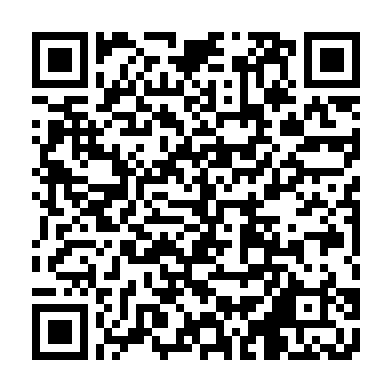 あるいは、右記二次元バーコードの申し込みフォームからお申込みできます。⇒なお、本書式は、本会ＨＰ上「セミナーお申し込み」欄に掲載しております。１．中小企業組合や業界等が抱える課題と対応策     ・環境変化(脱炭素、DX、働き方改革、価格高騰等)に対する業界の取り組み・価格転嫁に向けた取り組み・人手不足への対応　　　　　　　　　　　　　　　　　　　　　　　　　　等２．国・県・中央会が展開する中小企業支援策に対する要望等３．当日、行政・金融機関から聞きたいテーマ　　※ご希望内容によっては、県の産業政策課の他の担当課にも出席依頼をさせていただく予定です。